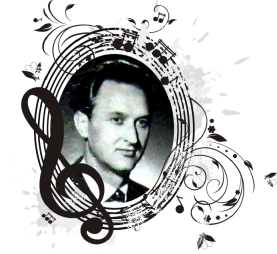 Всероссийский конкурс юных музыкантов«Юная классика»Номинация «Академическое пение»Первая средняя группа 11-12 летВторая средняя группа 12-13 летНоминация «Ансамбль»Номинация «Хоровое пение»Фамилия, имя участника (название коллектива)Полное и сокращённое название учебного заведенияФ.И.О. преподавателя, руководителя , концертмейстерПрограмма выступленияРезультатХлань ДарьяМБУДО «ДШИ №2 им. В. П.Трифонова» г.ВологдыПешкова Ольга Сергеевнаконцертмейстер  Кустова Елена НиколевнаЖ.Векерлен «Младая Флора»Лауреат 2 степениТрухонина НастяМБУДО «ДШИ №2  им. В. П.Трифонова» г.ВологдыПешкова Ольга Сергеевнаконцертмейстер  Кустова Елена Николевна«Совёнок» муз. Р.Шуман из цикла «Альбом песен для юношества»Лауреат 2 степениБаженова НастяМБУДО «ДШИ №2  им. В. П.Трифонова» г.ВологдыПешкова Ольга Сергеевнаконцертмейстер  Кустова Елена Николевна«Петрушка» муз. И.Брамс, р.т.  Л. КомпанеецЛауреат 3 степениКрючкова ЕкатеринаМБУДО "ДШИ №2 им. В.П. Трифонова" г. Вологды
Белова Ирина ВладиславовнаКонцертмейстер Постникова Елизавета АлексеевнаЦ. Кюи, стихи А. Плещеева "Осень" (1.21)ДипломантИванов ЕгорМБУДО "ДШИ №2 им. В.П. Трифонова" г. ВологдыБелова Ирина ВладиславовнаКонцертмейстер Постникова Елизавета АлексеевнаП.И. Чайковский Хор мальчиков из оперы "Пиковая дама" (1.07)ДипломантКательникова МиланаМБУДО «ДШИ №2  им. В. П.Трифонова» г.ВологдыПешкова Ольга Сергеевна концертмейстер Кустова Елена НиколаевнаИ.Гайдн, пер. А.Ефременкова  «Серенада»Лауреат 2 степениВокально-инструментальный ансамбль: Кузьминых Екатерина,Комарова Анастасия,Ишина ЛианаМБУДО "ДШИ № 2 им.В.П.Трифонова "г.ВологдыПолякова Ольга Владимировна , Авдеева Ирина ЯрославовнаП.И.Чайковский , "Итальянская песенка" из "Детского альбома"Лауреат 3 степениОбразцовый художественный коллектив хоровой ансамбль «Проснись и пой!»МБУДО «ДШИ №2 им. В. П.Трифонова» г.ВологдыПешкова Ольга СергеевнаКонцертмейстерКустова Елена НиколаевнаМуз. М.Глинки, сл. Н.Кукольника «Попутная»Лауреат 2 степениОбразцовый художественный коллектив Хор младших классов
БУ  ДО  СМО  "Сокольская ДШИ"Семенова Светлана Александровна концертмейстерНайденкова Ольга НиколаевнаВ. Калинников "Мишка" (0,58)Лауреат 2 степениХор мальчиков ПарусМБУДО ДШИ "Рапсодия" города КироваЕлена Дмитриевна РоговцоваКонцертмейстерАнастасия Алексеевна ТотменинаВизантийский напев 15 века "Достойно есть"Лауреат 1 степени